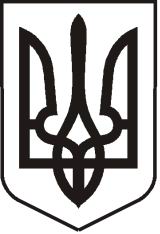  УКРАЇНАЛУГАНСЬКА   ОБЛАСТЬПОПАСНЯНСЬКА  МІСЬКА  РАДАВИКОНАВЧИЙ КОМІТЕТРIШЕННЯ  18 квітня 2017 року                      м. Попасна	                         	      № 46Про затвердження протоколу № 2засідання громадської комісії з житлових питань при виконавчому комітетіміської ради від 11 квітня 2017 року            Розглянувши протокол № 2 засідання громадської комісії з житлових питань при  виконавчому комітеті міської ради від 11 квітня 2017 року, керуючись ст.51 Житлового кодексу Української РСР, ст.40 Закону України «Про місцеве самоврядування в Україні», виконавчий комітет Попаснянської міської радиВИРІШИВ:Затвердити протокол № 2 від 11 квітня 2017 року засідання громадської комісії з житлових питань при виконавчому комітеті Попаснянської міської ради (додається).         Міський голова                                                                                         Ю.І. Онищенко